北京师范大学实验室安全与设备管理处实设处发〔2021〕7号北 京 师 范 大 学实 验 室 危 险 废 物 处 置 管 理 办 法为加强我校实验室危险废物的安全管理，维护学校环境和公共安全，根据《固体废物污染环境防治法(2020年修订)》（主席令四十三号）、《危险化学品安全管理条例》(国务院令第591号)、《实验室废弃化学品收集技术规范》（GB/T 31190-2014）和《实验室危险废物污染防治技术规范》（DB 11/T 1368-2016）等相关规定，学校实验室危险废物须进行统一分类收集处置，不得擅自丢弃。为确保各实验室危险废物的收集和处置安全合理，现将有关注意事项通知如下：一、处置范围实验室危险废物处置范围包括实桶装验室废液、试剂空瓶、有毒有害物质、瓶装废化学试剂、实验室沾染物等五大类。含放射性废物严禁擅自处理，联系实验室安全与设备管理处，统一申报北京市城市放射性废物管理中心处理。二、处置要求（一）各实验室危险废物需根据危险废物的类别设置专用容器，进行分类包装，具体包装方式见附件1；（二）包装危险废物的容器外需张贴危险废物标签；（三）化学性质相抵触或灭火方法相抵触等不得混放的的废液、废物严禁混放包装；（四）实验室内不得大量储存，移送途中注意安全，切勿遗洒。三、收集说明（一）收集时间每周五9：00-16：00（如有特殊情况会提前通知）。（二）收集地点危险废物暂存库（化学楼北侧药品库）。（二）收集要求以院系为单位，由院系指定人员携带废物处置详单（见附件2）按照要求及时将危险废物送到指定地点。附件：1. 实验室危险废物的分类及包装方式      2. 北京师范大学危险废物处置详单（联系人：陈老师；联系电话：58806652）（联系人：杨老师；联系电话：58806388）实验室安全与设备管理处2021年9月14日    共印3份附件1：实验室危险废物的分类及包装方式注：未知药品和含放射性药品不得擅自处理！附件2：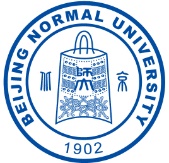 北 京 师 范 大 学 危 险 废 物 处 置 详 单申请院系全称：                   联系人：                电话：         
申请人签字确认： 日期：主送：各相关单位抄送：实验室安全与设备管理处                   2021年9月14日印发    废物类型详细说明包装方式示例图实验室废液1、废液桶外粘贴填写完整的实验室废液标签；2、储存盖紧内外盖；3、库房可领取聚四氟乙烯桶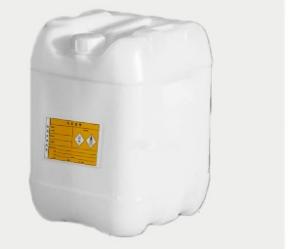 试剂空瓶1、确保空瓶内无残留，瓶盖完好并盖紧；2、按酸、碱、有机物等分类收集好，装入箱中，贴好实验室危险废物标签。纸箱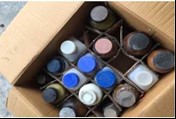 有毒有害物质1、单独包装；2、常见的有砷化物、汞化物、氰化物等，参考《危险化学品目录（2016版）》。纸箱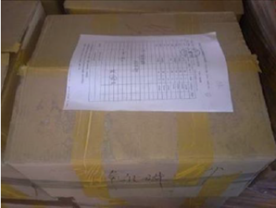 废化学试剂(瓶装）1、固液分箱、酸碱分箱、有机无机分箱；金属单质分类装箱。2、瓶与瓶之间用填充物隔开。纸箱实验室沾染物1、沾染危险化学品的纸巾、手套、口罩、滴管、移液管、离心管等危废（移液管或离心管内无明显液体）装袋，固体粉末状物体单独装袋并写清成分。2、针头装入利器盒；玻璃及其他锐器装入纸箱中即可。碎玻璃针头需分开装，切勿混装。3、袋子外张贴危险废物处置详单。4、实验室沾染物不得有液体残留。5、生物实验沾染物及培养皿需灭活，培养皿与培养基扣紧盖子放入袋中，粘稠度较大或易固化废弃物需使用5L-10L敞口桶。5升带盖塑料桶普通塑料袋装普通纸箱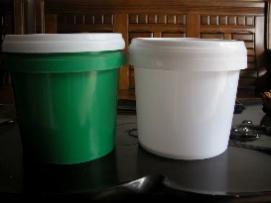 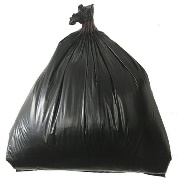 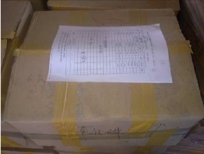 生物类废物1、动物尸体大小一般不超过20×20×20 cm；2、含生物毒素废物包装前煮沸20分钟或121℃高压蒸汽消毒15分钟灭活；3、普通塑料袋装。普通塑料袋装废物主要成分名/化学试剂名主要成分百分含量其它成分名及百分含量形态容器材质容器规格数量备注：1、请严格按以上内容填写废弃物实际情况，并确认每桶(瓶)废弃物标签清晰完好    2、废液如为酸，请写明是何种酸，如硫酸，盐酸3、形态（填写代号）：液态1  固态2     其它形态如实填写4、容器材质（填写代号）： 玻璃1    铁桶2    塑料3     其它材质如实填写注：送废物时必须携带此处置单，如无处置单库房一律不予接收备注：1、请严格按以上内容填写废弃物实际情况，并确认每桶(瓶)废弃物标签清晰完好    2、废液如为酸，请写明是何种酸，如硫酸，盐酸3、形态（填写代号）：液态1  固态2     其它形态如实填写4、容器材质（填写代号）： 玻璃1    铁桶2    塑料3     其它材质如实填写注：送废物时必须携带此处置单，如无处置单库房一律不予接收备注：1、请严格按以上内容填写废弃物实际情况，并确认每桶(瓶)废弃物标签清晰完好    2、废液如为酸，请写明是何种酸，如硫酸，盐酸3、形态（填写代号）：液态1  固态2     其它形态如实填写4、容器材质（填写代号）： 玻璃1    铁桶2    塑料3     其它材质如实填写注：送废物时必须携带此处置单，如无处置单库房一律不予接收备注：1、请严格按以上内容填写废弃物实际情况，并确认每桶(瓶)废弃物标签清晰完好    2、废液如为酸，请写明是何种酸，如硫酸，盐酸3、形态（填写代号）：液态1  固态2     其它形态如实填写4、容器材质（填写代号）： 玻璃1    铁桶2    塑料3     其它材质如实填写注：送废物时必须携带此处置单，如无处置单库房一律不予接收备注：1、请严格按以上内容填写废弃物实际情况，并确认每桶(瓶)废弃物标签清晰完好    2、废液如为酸，请写明是何种酸，如硫酸，盐酸3、形态（填写代号）：液态1  固态2     其它形态如实填写4、容器材质（填写代号）： 玻璃1    铁桶2    塑料3     其它材质如实填写注：送废物时必须携带此处置单，如无处置单库房一律不予接收备注：1、请严格按以上内容填写废弃物实际情况，并确认每桶(瓶)废弃物标签清晰完好    2、废液如为酸，请写明是何种酸，如硫酸，盐酸3、形态（填写代号）：液态1  固态2     其它形态如实填写4、容器材质（填写代号）： 玻璃1    铁桶2    塑料3     其它材质如实填写注：送废物时必须携带此处置单，如无处置单库房一律不予接收备注：1、请严格按以上内容填写废弃物实际情况，并确认每桶(瓶)废弃物标签清晰完好    2、废液如为酸，请写明是何种酸，如硫酸，盐酸3、形态（填写代号）：液态1  固态2     其它形态如实填写4、容器材质（填写代号）： 玻璃1    铁桶2    塑料3     其它材质如实填写注：送废物时必须携带此处置单，如无处置单库房一律不予接收